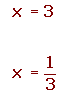 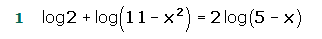 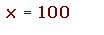 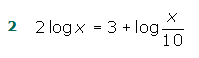 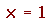 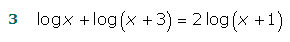 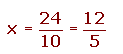 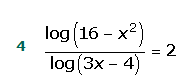     5.- 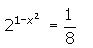 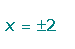     6.-  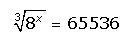 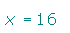     7       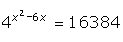 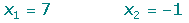     8 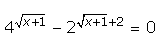 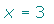     9     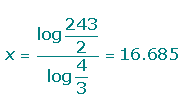 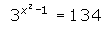 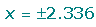    10      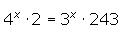     11.-    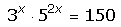 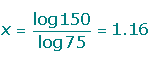    12.-    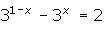 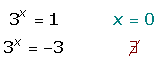     13.   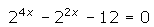 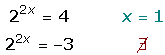     14.  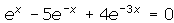 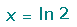     15.    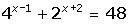 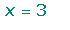     16.-     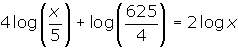 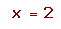     17       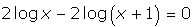 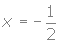     18     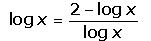 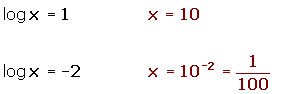    19     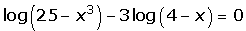 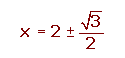   20   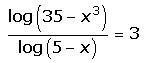 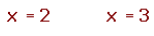 21.- 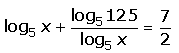 22.- 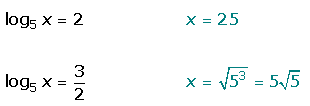 